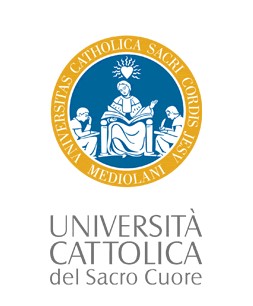 DOCUMENTO ANNUALE DI PROGETTAZIONE DELL’OFFERTA FORMATIVA DI FACOLTA’ (ANNO: _____/_____) Sede, li gg/mm/aaaa Il DA-POF è stato presentato e discusso nel Consiglio di Facoltà del gg/mese/anno.  Facoltà: ________________________________________________ Sede: ____________________ SEZIONE A – Descrizione della prospettiva di sviluppo dell’offerta formativa nel triennio di riferimento 2019-2022 (tre anni accademici) SEZIONE B – Rendicontazione di quanto effettivamente realizzato nel tempo intercorso dalla predisposizione dei Piani di azione di Facoltà fino al 2019/20 incluso, indicando le eventuali nuove iniziative attivate. Nel caso di modifiche apportate a quanto programmato, specificare le motivazioni di tali variazioni SEZIONE C – Nuove iniziative che si intendono proporre per l’a.a. 2020/2021 